The Year 2 Whitley Curriculum – Long Term Plan 2021/22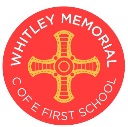 Autumn 1Autumn 2Spring 1Spring 2Summer 1Summer 2TopicWhy do we remember Grace Darling?The Polar ExpressHappily Ever AfterRumble in the JungleFire! Fire!Life on the Ocean WavesCore BooksThe Tear Thief by Carol Ann DuffyThe Day the Crayons Quit by Oliver JeffersFantastic Mr Fox by Roald DahlFrog and Toad Together by Arnold LobelThe Hodgeheg by Dick King-SmithFlat Stanley by Jeff BrownTraction Man is Here by Mini GreyWho’s Afraid of the Big Bad Book? By Lauren Child-Gorilla by Anthony BrowneMeerkat Mail by Emily GravettThe Dragon Machine by Helen WardDr Xargle’s Book of Earthlets by Tony RossScienceAnimals and their habitatsSeaside habitatsClassifying animals above and below the seaLiving, once alive, never been alive, living and non-living.Venn diagramsPlantsAllotment – composting and harvestingAnimals and their habitatsHabitat conditionsAdaptations of Arctic animalsMaterials and their propertiesInsulatorsUsing a thermometerRecording results in a simple tablePlantsParts of a plantBest conditions for growing Jack’s beansInvestigating fruitsCycle of ‘seed to table’HabitatsClassifying African animalsComparing with animals in cold places.Offspring – animals and their babiesMaterials and their propertiesMaking strong structuresDesigning a Tudor HouseFair testing Micro-habitatsMaking creatures from natural materialsCreating a habitat Making bug hotelFair testingMaking paper boats ‘Who can steal the most booty?’Making predictionsRecording data Making conclusionsComputingWe are photographers.Taking, selecting and editing digital images.E-safetyWe are researchers.Researching a topic.Presenting information.E-SafetyWe are programmersControl technology.Using a floor and screen turtle.Position, movement and turning.We are Zoologists.Using online encyclopaedias. Inputting data.We are game testers. Exploring how computer games work.Predict what instructions are included in the algorithm.Make predictions as to what might happen in a game.We are technologists Copy, pasting and manipulating imagesBranching data base REGod: What do Christians believe God is like?Incarnation: Why does Christmas matter to Christians?Gospel: What is the good news Jesus brings?Salvation: Why does Easter matter to ChristiansJudaismJudaismHistorySignificant people and eventsGrace DarlingFamous People Robert Falcon Scott, George Stephenson and William SmithSignificant people and eventsSamuel PepysThe Great Fire of LondonFamous PeopleInfamous pirates - Blackbeard Anne BonneFamous explorers – Christopher Columbus GeographyPhysical features Identifying, naming and labelling the seashorePhysical featuresIdentifying, naming and labelling the polar regionsGoogle Earth and atlasesWeather conditions Comparison to the UKPhysical FeaturesIdentifying and labelling e.g. soil, vegetationGeographical Skills and Fieldwork Simple fieldwork and observational skills to study the school groundsPhysical Features Locational KnowledgeFinding Africa’s position on the globeLabelling the seven continents of the worldComparing weather patterns and physical geographical features of Africa.Locational KnowledgeCreating treasure maps including a key using basic symbolsCompass pointsPlotting a simple routeArt & DesignDrawingUnderstand the basic use of a sketchbook and work out ideas for drawings. Experiment with the visual elements; line, shape, pattern and colour. DrawingUnderstand the basic use of a sketchbook and work out ideas for drawings. Experiment with the visual elements; line, shape, pattern and colour. Layer different media, e.g. crayons, pastels, felt tips, charcoal and ballpoint. Drawing: Plants and fruitDraw for a sustained period from the figure and real objects, including single and grouped objects. Drawing: Animal patternsUnderstand the basic use of a sketchbook and work out ideas for drawings. Experiment with the visual elements; line, shape, pattern and colour. Design patterns of increasing complexity and repetition.3D Art: Clay African animal                 Manipulate clay for a variety of purposes, inc. thumb pots, simple coil pots and models. Understand the safety and basic care of materials and tools. Drawing: Great Fire London silhouette picturesLayer different media, e.g. crayons, pastels, felt tips, charcoal and ballpoint. Experiment with the visual elements; line, shape, pattern and colour. Design,TechnologyLighthousesTo demonstrate a range of joining techniques.Train ModelTo demonstrate a range of joining techniques.Food TechnologyPolar Express BiscuitsTo measure or weigh using measuring cups or electronic scales.Slider PictureTo demonstrate a range of joining techniques.Textiles:Batik: Place mat for Little Red’s GrandmaUse a variety of techniques, inc. weaving, French knitting, tie-dyeing, fabric crayons and wax or oil resist, appliqué and embroidery. To colour and decorate textiles using a number of techniques        Food Technology: Sandwiches for Little Red Riding Hood’s Grandma                      To cut, peel or grate ingredients safely and hygienically.                   To know the origins of the ingredients.PSHE, RSEMe and My RelationshipsBullying and teasingOur school rules about bullyingBeing a good friendFeelings/self-regulationValuing DifferencesBeing kind and helping othersCelebrating differencePeople who help usListening SkillsKeeping Myself SafeSafe and unsafe secretsAppropriate touch Medicine safetyRights and ResponsibilitiesCooperationSelf-regulationOnline safetyLooking after money – saving and spendingBeing my BestGrowth MindsetLooking after my bodyHygiene and healthExercise and sleepGrowing and ChangingLife cyclesDealing with lossBeing supportiveGrowing and changingPrivacyPERugbyReal PE PersonalFocus on coordination of footwork and one leg static balance.MultiskillsReal PE SocialFocus on dynamic balance to agility. Jumping and landing.Static seated balance.Real PE Unit 3 CognitiveFocus on dynamic and static balance on a line. Static stance balanceNUFC Invasion GamesReal PE: Unit 4 CreativeFocus on co-ordination and ball skills.Counter balance with a partner.Real PE PhysicalFocus on sending and receiving co-ordination.Agility – reaction and response.Striking and FieldingReal PE Health and FitnessFocus on ball chasing agility.Static balance floor work.Music, MFLRhythm and PulseActive MusicPitchActive MusicSinging GamesActive MusicInstrumentalActive MusicCurriculum EnrichmentRE: Jonah and the WhaleVisit to church – stained glass windows.PE: After school club RugbyEnglish: Polar Express DayRE: Paschal CandleScience: School trip Kirkley Hall Zoological GardensTempus Fugit Samuel PepysTopic celebration: Pirate Day RE: Visit to the Synagogue